AnnouncementsJoin us for coffee and fellowship in the Fireside room after church.There is a Council Meeting today after worship.Altar Guild Meeting on April 12th at 4pm in the Fireside room.Thank you to those that had a part in reading The Passion Story.Thank you to those in Care group 1 and 2 for your help with all the duties that it takes for Sunday worship to happen.There will not be Sunday School on Easter Sunday, April 17th.FIRST LUTHERAN CHURCH
Northwood, Iowa
641-324-2984
www.flcnorthwood.orgTHAT ALL MAY KNOW THE LOVE OF GOD IN JESUS CHRIST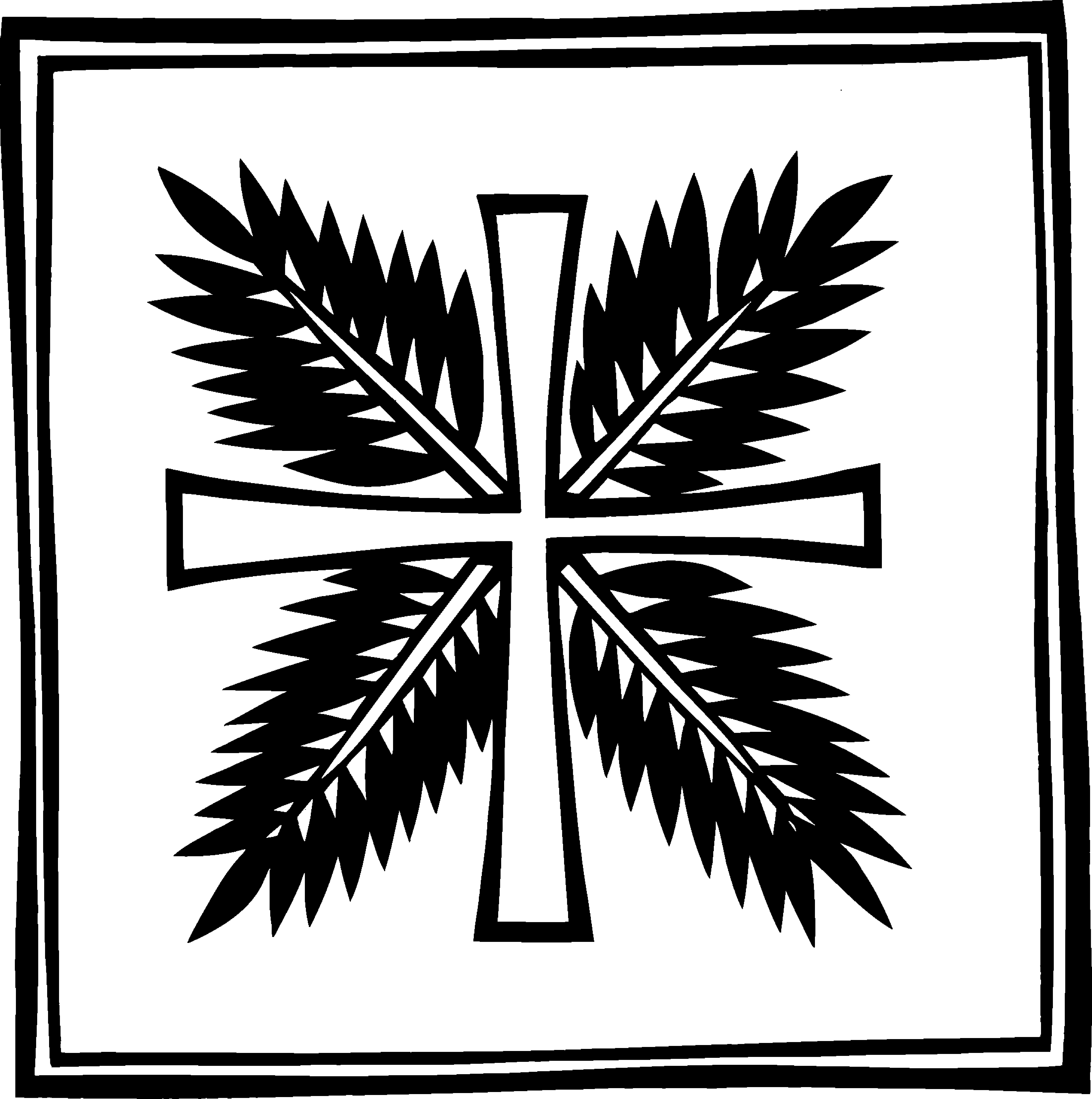 Palm Sunday – Passion SundayApril 10th, 2022
9:00 amPastor Becky Sogge	Organist/Pianist: Loraine MixAcolyte: Sophie Rye and Weston WillandSpecial Music: Sunday School Children and Senior ChoirSound/Video: Hayden Moore, Mark WillandCounters: Mike & Judy Stevens, Steph PerkinsGreeters: The Solberg familyUshers: The Solberg and Johnson FamiliesReaders:  Jan Thompson, Gary Nerlien, Dennis Johnson, Mike Stevens,   Delores Knudson, Randy Buehrer, Doug Fallgatter, Larry Klitzke and Nicole KoenigPrelude	- Loraine MixWelcome – AnnouncementsBlessed is the one who comes in the name of the Lord.  
Hosanna in the highest.Gospel: Luke 19:28-40Blessing of the PalmsProcessional Hymn	All Glory, Laud, and Honor	 ELW 344Special Music- Sunday School ChildrenChildren’s SermonPrayer of the DayEverlasting God, in your endless love for the human race you sent our Lord Jesus Christ to take on our nature and to suffer death on the cross. In your mercy enable us to share in his obedience to your will and in the glorious victory of his resurrection, who lives and reigns with you and the Holy Spirit, one God, now and forever.  Amen.Special Music		Jubilation  -Senior ChoirThe Passion Story from the Gospel of LukeHymn of the Day	Lamb of God, Pure and Sinless	ELW 357Prayers of IntercessionMerciful God, receive our prayers.OfferingReceived in the pews or electronically through Vanco Offering PrayerLord’s Prayer	p. 145BenedictionClosing Hymn	Go to Dark Gethsemane	ELW 347 DismissalGo in peace.  Jesus meets you on the way.  Thanks be to God.Postlude	    - Loraine MixWeekly CalendarWeekly CalendarWeekly CalendarSunday, April 10  9:00 amWorship Service with N.O.10:00 amCouncil Meeting10:10 amSunday School  6:30 pmJ.H. YouthTuesday, April 1211:00 amStaff Meeting  7:00 pmAA-Al-AnonWednesday, April 13  7:00 pm  Choir  7:00 pmSH. YouthThursday, April 14  8:30 amQuilting  9:00 amPrayer Group  6:00 pmMaundy Thursday ServiceFriday, April 15  6:00 pmGood Friday ServiceSunday, April 17  9:00 amWorship Service with H.C.  6:30 pmJ.H. YouthSunday Attendance and GivingSunday Attendance and GivingSunday Attendance and GivingSunday Attendance and GivingDateAttendanceAttendanceGivingApril 39595$2,842.00March 2755$1,168.00$1,168.00March 2041$1,472.01$1,472.01March 1333$1,575.00$1,575.00